Ukulungisela inhlupho yokugcina:Ukuholwa yizwi.Ngezikhathi zokugcina uSathane uyovunyelwa ukwenza izimangaliso futhi adukise ngendlela enobuqili obungenakuphikiswa (Isamb 13:13-14; Mt. 24:24).Kuyoba ngukwazi iBhayibheli kuphela, ngokusizwa nguMoya oNgcwele, okuyosenza sihlale siqinile eqinisweni (2 Pet. 1:19-21).Uphawu emabunzini abo.Uphawu lukaNkulunkulu lubonakala ngezindlela ezintathu:UMoya oNgcwele. Amakholwa eminyaka yonke abekwa uphawu ngaye (Efesu. 4:30).Igama, noma isimilo sikaNkulunkulu. Bonke abayonqoba bayoba nalo (Isamb 14:1; 22:4).Uphawu olubonakalayo (Isamb 9:4; Ez. 9:4).UNkulunkulu ubeke uphawu lwakhe omunye wemiyalelo eyi 10, njengophawu olubonakalisa labo abakhonza yena (Ez. 20:20).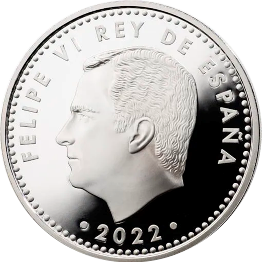 Uphawu, inkomba noma isibonakaliso singamukelwa ngezindlela ezimbili: ebunzini noma esandleni. Lapho labo abathembekile belwamukela emabunzini abo, abangakholwa bayolwamukela emabunzini noma esandleni (Isamb 13:16). Yini umahluko?Emabunzini: UKUQINISEKISA NGOKWENGQONDO. Ukukholelwa kulowo esimkhonzayoEsandleni: INZUZO (obtaining profits). Sikhonza ngokwesaba imiphumelaYize uSathane engenandaba nokuthi ukhonzelwani, uNkulunkulu wamukela kuphela ukukhonza okuzimisele nokuphelele (Rom. 12:1).Ukukhonza okuqotho.Labo abenqabayo ukwamukela uphawu lwesilo abanokwazi ukuthenga nokuthengisa, futhi bathuselwa nangokubulawa (Isamb 13:15-17). Ngakolunye uhlangothi, uma belwamukela bayohlushwa yizishayo zokugcina kanye “nokufa kwesibili”, balahlekelwe ngukuphila okuphakade (Isamb 16:2; 14:9-11; 20:4, 13-15).Uma iSabatha luwuphawu olubonakalayo (mark) lwalabo abathembekile, ngabe uphawu lwesilo lungeke lube ngokufanayo na?Ngoba iBhayibheli alikhulumi ngokuguqulwa kosuku lokukhonza, ukwamukela iSonto njengosuku lokukhonza kungukwamukela igunya lalelo bandla  elenza leyo nguquko (identified as 666).Yiliphi igunya okufanele silwamukele na? Igunya lebandla elenziwa ngabantu noma igunya likaNkulunkulu, elibonakalayo ezwini lakhe?Amandla asezulwini:Imvula yokugcina.Umprofethi uJoweli usebenzisa imvula njengomfanekiso wokuthululwa koMoya oNgcwele (Joweli 2:23, 28). Lena yindlela uPetru ayisebenzisa ngayo enkulumeni yakhe ngosuku lwe Pentecost (Izenzo 2:14-17).Njengoba nebandla laqala ngemvula kaMoya oNgcwele, ukushunyayelwa kokugcina kwevangeli, isivuno sokugcina, kuyokwenzeka emva kokuthululwa kwemvula yokugcina: uMoya oNgcwele wathela amandla kumakholwa esizukulwane sokugcina (Isamb 18 :1).Ukushunyayelwa kwevangeli.UMoya oNgcwele uyokwehla ngamandla kulabo abathembekile “abagcina imiyalo kaNkulunkulu kanye nokukholwa kuJesu” (Isamb 14:12), futhi asebevele bememezela ivangeli, kanye nesexwayiso ngokuqala kokwahlulela, kanye nesimemo sokukhonza uMdali (Isamb 14:6-7).Bebhekene naleyo miyalezo, futhi bebonga amandla emvula yokugcina, abantu bayobhekana nokukhetha phakathi kwezinto ezimbili: ukwamukela uphawu lukaNkulunkulu noma uphawu lwesilo (Isamb 14:9-11).Amaphimbo amaningi ayoshumayela umyalezo wokugcina. Abaningi bayonquma ukwethembeka kuze kube sekupheleni.Lokho okwenza uphawuIsibonelo: euro coin (Spain)ISabatha (Eksodusi 20:8-11)IgamaUPhilip VIUJehovaUmsebenziInkosiUmdaliIndawoESpainIzulu, umhlaba nolwandle